ЧЕРКАСЬКА МІСЬКА РАДА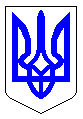 ЧЕРКАСЬКА МІСЬКА РАДАВИКОНАВЧИЙ КОМІТЕТРІШЕННЯВід 18.01.2022 № 44Про  надання дозволу комунальномупідприємству теплових мереж «Черкаситеплокомуненерго» Черкаської міської ради на укладання договору, вартість якого перевищує 10% зареєстрованого Статутного капіталу підприємства          Відповідно до підпункту 5 пункту «а» ст.30 Закону України «Про місцеве самоврядування в Україні» та вимог п. 5.5.1 Статуту комунального підприємства теплових мереж «Черкаситеплокомуненерго» Черкаської міської ради, розглянувши звернення КПТМ «Черкаситеплокомуненерго» від 23.12.2021 № 11/2457 (вх. № 29490-01-20 від 28.12.2021), з метою ефективного використання теплових мереж при здійсненні виробничо-господарської діяльності, для безперебійного забезпечення тепловою енергією мешканців міста Черкаси (споживочів ПАТ «Черкаське Хімволокно), виконавчий комітет Черкаської міської радиВИРІШИВ:1. Надати дозвіл комунальному підприємству теплових мереж «Черкаситеплокомуненерго» Черкаської міської ради на укладання відповідно до вимог чинного законодавства України договору/додаткових угод з Приватним акціонерним товариством «Черкаське хімволокно» на транспортування теплової енергії на 2022 рік, вартість якої перевищує 10% зареєстрованого Статутного капіталу підприємства.2. Контроль за виконанням рішення покласти на директора департаменту житлово-комунального комплексу Яценка О.О.Міський голова                                                         Анатолій БОНДАРЕНКОупник міського голови                                            Т.В. Хвиль